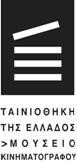 ΔΕΛΤΙΟ ΤΥΠΟΥ     ΣΥΝΕΝΤΕΥΞΗ ΤΥΠΟΥ ΜΕ ΑΦΟΡΜΗ ΤΗΝ ΠΑΓΚΟΣΜΙΑ ΠΡΩΤΗ ΠΡΟΒΟΛΗ ΤΗΣ      
    ΑΠΟΚΑΤΕΣΤΗΜΕΝΗΣ ΤΑΙΝΙΑΣ «ΟΙ ΑΠΑΧΗΔΕΣ ΤΩΝ ΑΘΗΝΩΝ»Με αφορμή την πρώτη προβολή της ταινίας «Οι Απάχηδες των Αθηνών»  (1930) του Δημήτρη Γαζιάδη, σε μουσική του Νίκου Χατζηαποστόλου, στις 15 Φεβρουαρίου στην Εθνική Λυρική Σκηνή (ΚΠΙΣΝ), η Ταινιοθήκη της Ελλάδος  διοργάνωσε συνέντευξη τύπου, η οποία ολοκληρώθηκε πριν λίγο.*Η πρόεδρος της Ταινιοθήκης Μαρία Κομνηνού καλωσόρισε τους ομιλητές και τους δημοσιογράφους και μίλησε για την αποκατάσταση της -επί δεκαετίες- χαμένης κόπιας των «Απάχηδων»,  χάρη στην αποκλειστική δωρεά του Ιδρύματος Σταύρος Νιάρχος (ΙΣΝ). Με την πολύτιμη συνεργασία όλων των εμπλεκόμενων φορέων, η ταινία ξεκινά τον δεύτερο κύκλο της ζωής της στις 15 Φεβρουαρίου στην Εθνική Λυρική Σκηνή (Αίθουσα Σταύρος Νιάρχος, ΚΠΙΣΝ, 8 μ.μ.) με τη Συμφωνική Ορχήστρα της ΕΡΤ και Μονωδούς της ΕΛΣ.*Παίρνοντας τον λόγο, ο Σπύρος Αλεξόπουλος, από τη Διεύθυνση Δωρεών του Ιδρύματος Σταύρος Νιάρχος, υπογράμμισε τη σημασία σύμπραξης των πολλαπλών φορέων που συνεργάστηκαν για το τελικό αποτέλεσμα, και εν προκειμένω για τη διατήρηση και διάδοση της παγκόσμιας πολιτιστικής κληρονομιάς. Όπως είπε,  «η σημασία της ταινίας είναι μεγάλη όχι μόνο λόγω της ιστορικής της βαρύτητας, αλλά και για το ότι, μέσα από την εξαιρετική συνεργασία της Ταινιοθήκης με την ΕΛΣ και τους υπόλοιπους φορείς, τώρα γίνεται προσβάσιμη σε όλους. «Η αποκατεστημένη εκδοχή θα αποτελέσει σημαντικό κριτήριο για τους ιστορικούς και για τη μελέτη του κινηματογράφου. Η μεγαλύτερη ευχή εκ μέρους του Ιδρύματος Σταύρος Νιάρχος, είναι η αποκατεστημένη ταινία να αποτελέσει μέρος της βιβλιογραφίας αλλά και πηγή αισθητικής απόλαυσης».*Η υπεύθυνη για την αποκατάσταση της ταινίας Ηλέκτρα Βενάκη τόνισε την σπουδαιότητα του εγχειρήματος, όχι μόνο για ιστορικούς λόγους, καθώς πρόκειται για την πρώτη άδουσα και ηχητική ελληνική ταινία (η οποία προβλήθηκε με συγχρονισμένους δίσκους γραμμοφώνου), αλλά και για το γεγονός πως η κόπια βρέθηκε στην Γαλλία. «Λόγω αυτού ανοίγουν δρόμοι προς έρευνα αλλά και προς αναζήτηση και άλλων ελληνικών ταινιών της περιόδου που μπορεί να διασώθηκαν στο εξωτερικό», είπε. «Όλη η Αθήνα του 1930 παρουσιάζεται μέσα από μια εξαιρετική σκηνοθεσία, μέσα από πλάνα με γωνίες κι ένα εξαιρετικό μοντάζ. Στην Γαλλική Ταινιοθήκη βρήκαμε μια κόπια (θετικό) με γαλλικούς μεσότιτλους τους οποίους διατηρήσαμε, καθώς θεωρήσαμε πως θα ήταν λάθος να μεταφράσουμε μια μετάφραση».Όπως προσέθεσε «είναι πολύ σπάνιο να βρεθούν κόπιες ελληνικών ταινιών σε καλή κατάσταση, καθώς, όπως και σε όλες τις μικρές χώρες, κατά την διάρκεια του πολέμου και λόγω πείνας, τις πουλούσαν ως υλικό».*Ο καλλιτεχνικός διευθυντής της Εναλλακτικής Σκηνής της ΕΛΣ Αλέξανδρος Ευκλείδης  μίλησε για «μια από τις κορυφαίες στιγμές του ελληνικού πολιτισμού στον 20ο αιώνα», ενώ αναφερόμενος στο ελαφρύ μουσικό θέατρο της εποχής, είπε πως είχε εισχωρήσει τόσο στην κοινωνική ζωή της Αθήνας, ώστε η οπερέτα «Οι Απάχηδες των Αθηνών», την περίοδο 1921-22 έκανε 600 παραστάσεις στην Αθήνα, κόβοντας πάνω από 400.000 εισιτήρια σε μια εποχή που η  Αθήνα είχε πληθυσμό 300.00 κατοίκους. Όσο για την ταινία «Οι Απάχηδες των Αθηνών»  «φανερώνει πως ο πρώιμος ελληνικός κινηματογράφος αποτελεί κομμάτι της ευρωπαϊκής νέας τέχνης και δεν είναι απλώς ο φτωχός συγγενής της. Η ταινία αναδεικνύει την ταξικότητα της εποχής και διασώζει εικόνες της Αθήνας του ’30 που δεν έχουμε ξαναδεί». Αναφερόμενος στο τελικό αποτέλεσμα, ο κύριος Ευκλείδης χαρακτήρισε «ιδεώδη» την συνεργασία των φορέων.*Ο  Γιάννης Σαμπροβαλάκης και ο Γιάννης Τσελίκας από το Κέντρο Ελληνικής Μουσικής, μίλησαν με λεπτομέρειες για την ανασύνθεση της ηχητικής μπάντας της ταινίας και τη γοητεία της αναζήτησης των μουσικών ηχογραφήσεων της εποχής.  Όπως εξήγησαν, η ηχητική μπάντα της ταινίας παραμένει χαμένη, άρα «αναζητήσαμε τις αρχειακές πηγές που θα μας επέτρεπαν την ανασύνθεση της». Η έρευνα που έγινε ήταν τεράστια. «Ντύσαμε την ταινία με την μουσική της οπερέτας του Νίκου Χατζηαποστόλου, δημιουργώντας ουσιαστικά ένα νέο σάουντρακ που θα ταίριαζε με τα καρέ της ταινίας», εξήγησε ο Γιάννης  Τσελίκας. «Δεν ήταν καθόλου απλό δεδομένου πως στον συνθέτη ζητήθηκε να γράψει επιπλέον κομμάτια για την ταινία, και πως οπερέτα και ταινία έχουν τελικά πολύ μικρή σχέση», προσέθεσε ο Γ.Σαμπροβαλάκης.*Παρών ήταν ακόμα ο διευθυντής ορχήστρας Αναστάσιος Συμεωνίδης καθώς και ο ειδικός σύμβουλος για τα Μουσικά Σύνολα και τα Μουσικά Ραδιόφωνα της ΕΡΤ Τάσος Ρωσόπουλος. Ο κύριος Ρωσόπουλος είπε πως  ΕΡΤ συμμετέχει με μεγάλη χαρά ως ο τελευταίος, όχι όμως και ο λιγότερο σημαντικός, κρίκος, με την Συμφωνική της Ορχήστρα να ερμηνεύει το νέο αυτό σάουντρακ. Επίσης υπογράμμισε πως η τηλεόραση της ΕΡΤ θα μεταδώσει αυτήν την ταινία ώστε να τη γνωρίσει όσο περισσότερος κόσμος γίνεται. Ο κύριος Συμεωνίδης, αναφέρθηκε ιδιαίτερα στην δουλειά που έχει γίνει από το Κέντρο Ελληνικής Μουσικής: «νοιώθω ασφαλής με την δουλειά που έχω στα χέρια μου. Είναι σαν να δουλεύουμε με έργο ρεπερτορίου». *Κλείνοντας η πρόεδρος της Ταινιοθήκης της Ελλάδος, Μαρία Κομνηνού μίλησε  για το διήμερο προβολών αποκατεστημένων ταινιών με τίτλο "Η κρυφή γοητεία της αποκατάστασης", που θα πραγματοποιηθεί στην Ταινιοθήκη (Ιερά Οδός 48, μετρό Κεραμεικός) στις 13 και 14 Φεβρουαρίου, με αφορμή την προβολή των αποκατεστημένων "Απάχηδων". Το διήμερο θα διεξαχθεί με την συνεργασία σημαντικών κινηματογραφικών αρχείων του εξωτερικούΤην Παρασκευή 14/2, από τις 18 μ.μ. έως τις 20.30 , στο πλαίσιο του διημέρου, θα πραγματοποιηθεί workshop με τίτλο Συμπόσιο των Διεθνών Κινηματογραφικών Αρχείων με τίτλο: «Αποκαταστάσεις, εκ νέου ανακαλύψεις, προοπτικές». Επιμέλεια-συντονισμός: Σελίν Ρουιβό (Céline Ruivo), διευθύντρια της Συλλογής Ταινιών της Γαλλικής Ταινιοθήκης, Μαρία Κομνηνού, πρόεδρος ΔΣ Ταινιοθήκης της Ελλάδος, Ομότιμη Καθηγήτρια ΕΚΠΑ.    AΠΟΚΛΕΙΣΤΙΚΟΣ  ΔΩΡΗΤΗΣ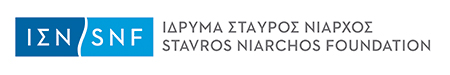 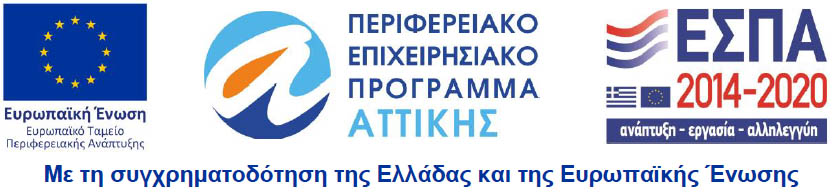 To αφιέρωμα «Η κρυφή γοητεία της αποκατάστασης», διοργανώνεται από την Ταινιοθήκη της Ελλάδος στo πλαίσιο της πράξης «Η Κινηματογραφοφιλία στη Νέα Εποχή ΙΙ» που χρηματοδοτείται από την Ευρωπαϊκή Ένωση - Ευρωπαϊκό Ταμείο Περιφερειακής Ανάπτυξης και εντάσσεται στο Επιχειρησιακό Πρόγραμμα ΠΕΠ ΑΤΤΙΚΗ του ΕΣΠΑ 2014-2020Ευάννα Βενάρδου Υπεύθυνη Γραφείου Τύπου press@tainiothiki.gr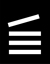 ΤΑΙΝΙΟΘΗΚΗ ΤΗΣ ΕΛΛΑΔΟΣ
Ιερά Oδός 48 & Μεγάλου Αλεξάνδρου 134 – 136, 104 35 Κεραμεικός (Μετρό Στάση Κεραμεικός),  (Χάρτης)Phone: +30 210 3612046 &  +30 210 3609695 (ext. 0117) | Fax: +30 210 3628468 |contact@tainiothiki.gr | http://www.tainiothiki.gr |  https://www.facebook.com/tainiothikigr twitter.com/tainiothikigr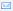 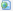 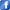 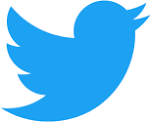 